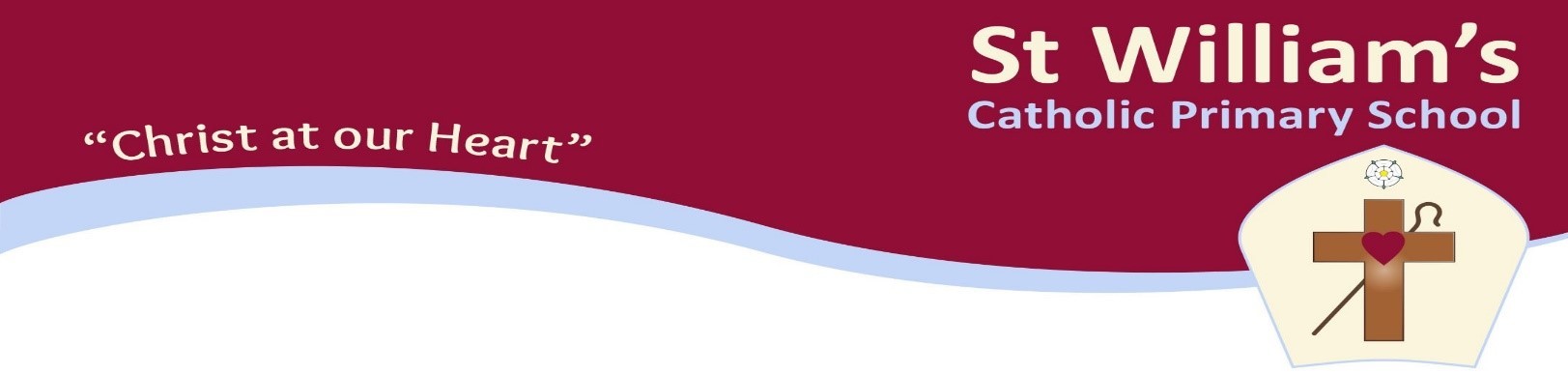 St William’s Catholic Primary SchoolClass Teacher Recruitment Information for Applicants November 2019 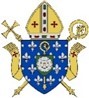 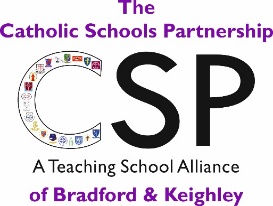 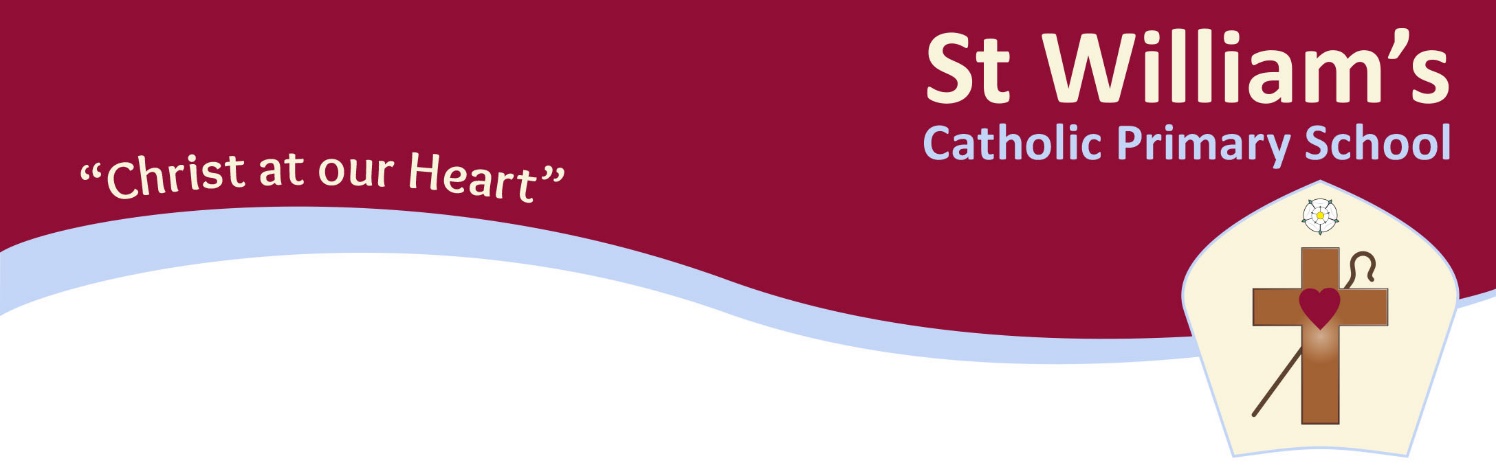 Consultant Head:	Mrs Janet Keefe
Head of School: 	Miss Fiona ParkerAddress:		Young Street, Bradford, West Yorkshire, BD8 9RGTel/Fax: 		01274 545743Website:		www.stwilliamsbradford.org.ukE-mail: 		office@stwilliams.bradford.sch.ukClass Teacher – full time permanent position required for January 2020.The Governors of St. William’s are looking to appoint an enthusiastic and committed teacher to join our inclusive and happy school.Applications from experienced and Newly Qualified Teachers are welcome.  Experience of Year 2 and 3 desirable but not essential.We are looking for a teacher who:is committed to upholding the Catholic ethos of our schoolhas high expectations of children’s attainment and behaviouris passionate about the education of all childrenis a highly effective classroom teacher who cares deeply about children’s learningWe can offer:high quality CPD to support your developmententhusiastic, confident and well behaved childrenthe opportunity to make a real difference a positive and caring school environmentIf you are an effective and highly motivated teacher we would love to hear from you.  We will provide you with a supportive environment where you will be valued and respected.  St. William’s is a one form entry school, with a friendly and welcoming environment.  If you think St William’s is the place for you, we would like to hear from you.Visits to the school are welcomed and encouraged please contact the school office.Application forms and further details are available from the school office – telephone 01274 545743 or e-mail office@stwilliams.bradford.sch.ukOnly applications submitted on Catholic Education Service forms will be accepted.Closing date: 8am Friday 22 November 2019 Interviews to be held: Thursday 28 November 2019  The Governing Body is committed to safeguarding and promoting the welfare of children.The post is subject to an Enhanced D.B.S. check and references.       Our School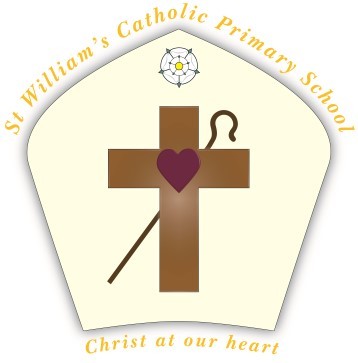 Our Mission StatementThe community of St William’s Catholic Primary School uses the Gospel values to provide a loving, caring and safe learning environment.We celebrate and welcome our rich and diverse community, recognising we are all special in the eyes of God.Working in partnership with parents and the wider community, we provide effective learning that is positive and challenging.RE and Catholic LifeAs a voluntary aided Catholic School the religious ethos is to be found across the whole curriculum and not just within the RE timetable.
The whole aim of the school is the Christian growth of the children, not simply their growth in Faith but their growing awareness of the world as a maturing Christian.
The school will foster in children respect for the value of their own culture and the culture of others and help them to live harmoniously in society.
Racism and racial prejudice will be challenged with positive attitudes.
As a Catholic school there is a consensus among parents about our basic values and therefore it is the norm that all children take part in Religious Education and collective worship.Catholic Schools Partnership Teaching Schools AllianceSt William's are proud to be part of the Catholic Schools Partnership of Bradford & Keighley, a Teaching School Alliance since 2014 – a passionate partnership of 20 Catholic schools committed to sharing talent, faith, experience, leadership and excellent teaching to improve achievement in schools across Bradford, Keighley and beyond.Our School: Words from our children…..Our Catholic Ethos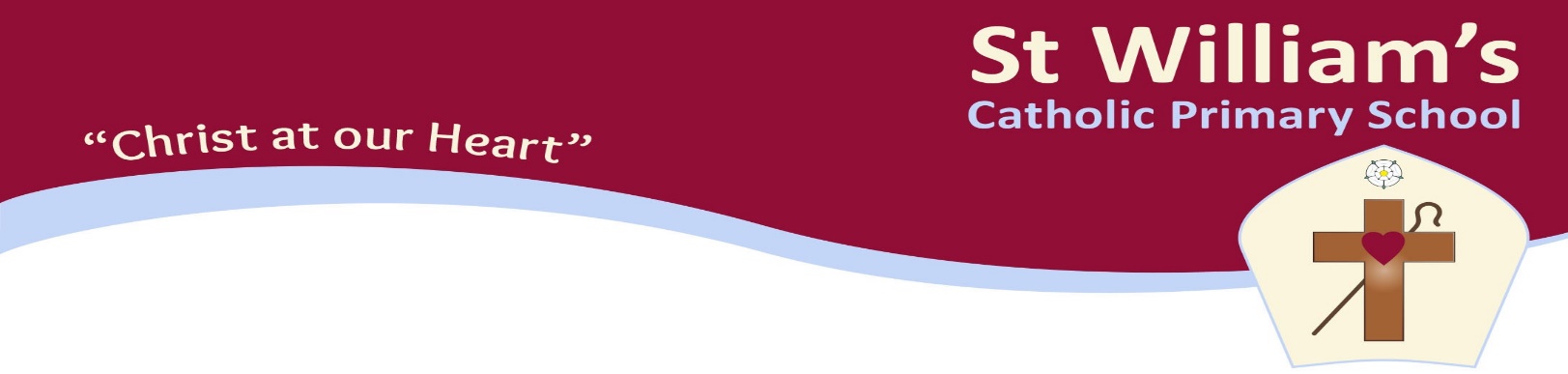 Headteacher: 	Miss Fiona ParkerAddress:		Young Street, Bradford, West Yorkshire, BD8 9RGTel/Fax: 		01274 545743Website:		www.stwilliamsbradford.org.ukE-mail: 		office@stwilliams.bradford.sch.ukJOB DESCRIPTIONCLASS TEACHER – PAY SPINE POINTPRINCIPAL RESPONSIBILITIES 1.  To endeavour to maintain and develop the Catholic character of the school, in accordance with the directions          given by the Governors, subject to, the directions given by the Headteacher. 2.  To carry out the professional duties of a teacher in accordance with directions given by the Governors, and       subject to, the directions given by the Headteacher.  The professional duties are currently stipulated in the       Teachers Pay and Conditions Act.  They are, of course, subject to such amendments as shall be made nationally       from time to time. 3.  To exemplify the philosophy of the school, through good primary school practice in the classroom. 4.  To teach children within the primary school age range, in the role of class teacher, as directed by the          Headteacher. 5.  To work within all the policies of the school. 6.  To establish and maintain a good educational ethos, including the control of storage, display and use of teaching          materials, books and resources relating to the class and curriculum responsibilities. 7.  To carry out assessment and recording of pupil’s achievements and to plan work that is appropriate to the needs        of the pupil and enables them to make progress irrespective of their level of ability. 8.  To work co-operatively with other colleagues as required including other schools. 9.  To establish and maintain good relationships with parents and other agencies as required.10. To supervise the work of any non-teaching staff allocated to work under your direction.11. To prepare and deliver Key Stage and class assemblies/acts of worship/liturgies.   UPPER PAY SCALETo play a critical role in the life of the school.To provide a role model for teaching and learning.To make a distinctive contribution to the raising of pupil standards.To contribute effectively to the work of the wider team.To take advantage of appropriate opportunities for professional development and use the outcomes effectively to improve pupils’ learning.To continue to meet threshold standards.To continue to develop teaching expertise.ST. WILLIAM’S PERSONNEL SPECIFICATION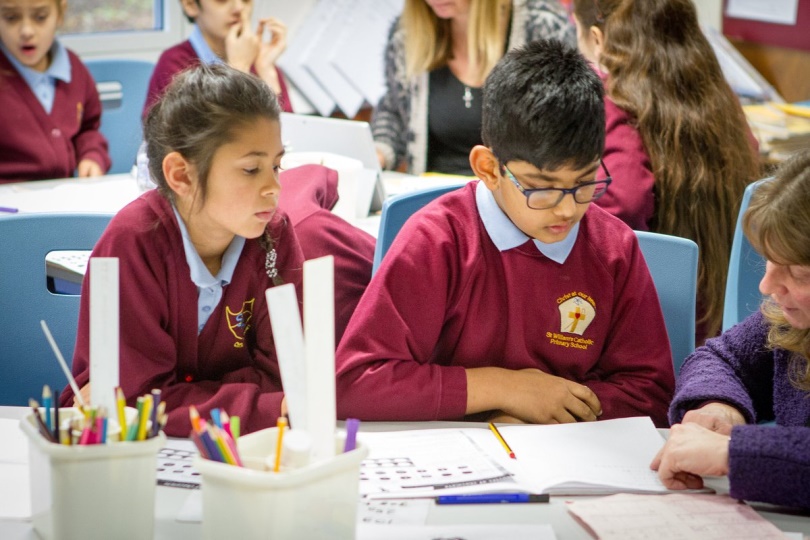 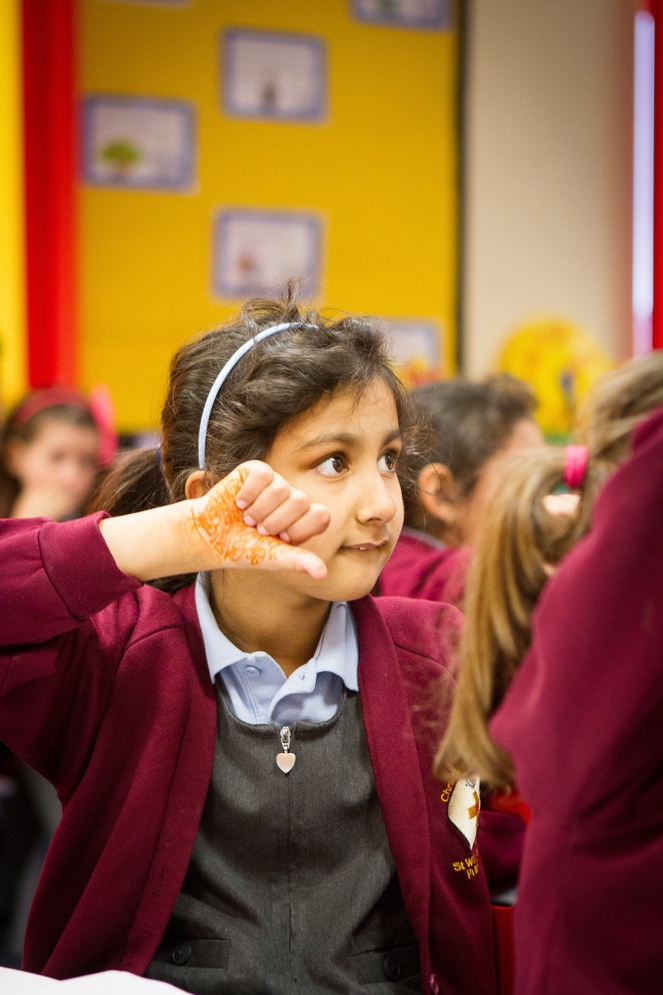 Our active school council represents pupils who have been taught to see opportunities and develop their resilience. A good teacher for them is someone who is approachable, understanding and clever.  Our school is also a happy place, so they would like our new teacher to embody that by putting trust in them and be friendly. They also want a teacher who makes sure they do the right things, keeps them safe and treats them equally.Together with our families, we work closely to ensure our children feel safe, enthused in the classroom and are challenged in their learning. We believe our children are capable of achieving their full potential and will do our utmost to help them believe in their own abilities.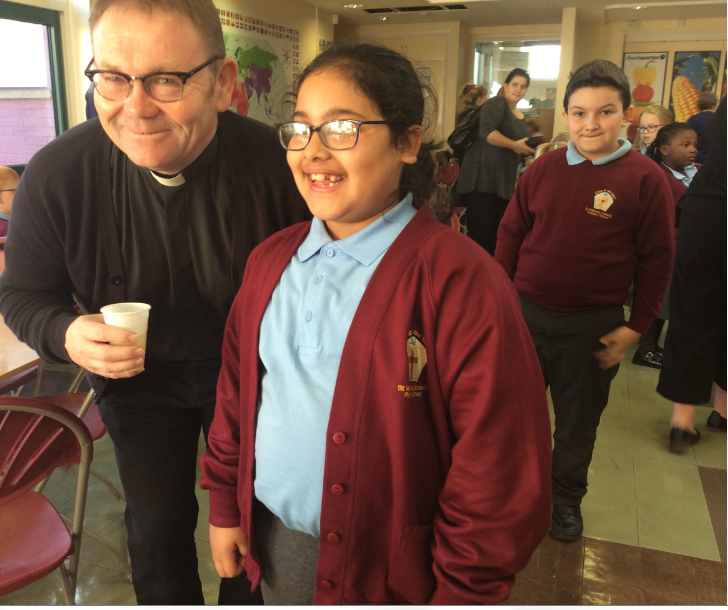 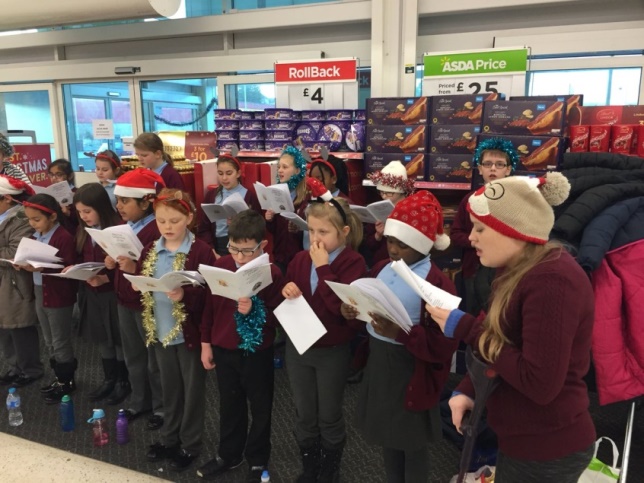 We serve the families of the church of Our Lady of Lourdes and St William, within Bradford. Our school is part of the family of the Catholic Schools Partnership of Bradford and Keighley within the Diocese of Leeds and as such, prayer and worship play an important role in the life of the children and staff.We work with Catholic Care to provide support for individuals and families.Classes attend mass weekly in the church as well as a whole school at various times throughout the year.Our Mini Vinnies group supports our prayer and liturgy in school.Our school choir sings in local residential homes and in the community.POSITION TITLE    -    Class Teacher    -    Main ScalePOSITION TITLE    -    Class Teacher    -    Main ScalePOSITION TITLE    -    Class Teacher    -    Main ScalePOSITION TITLE    -    Class Teacher    -    Main ScaleSUMMARY OF JOB    -    To work as a part of a team of teachers                                      To be able to contribute to the development of the curriculum and ethos of the schoolSUMMARY OF JOB    -    To work as a part of a team of teachers                                      To be able to contribute to the development of the curriculum and ethos of the schoolSUMMARY OF JOB    -    To work as a part of a team of teachers                                      To be able to contribute to the development of the curriculum and ethos of the schoolSUMMARY OF JOB    -    To work as a part of a team of teachers                                      To be able to contribute to the development of the curriculum and ethos of the schoolATTRIBUTESESSENTIALDESIRABLEHOW IDENTIFIEDQUALIFICATIONSTeaching qualificationDegreeAny further professional qualification, which would indicate professional intentions.Catholic Teaching CertificateApplication FormEXPERIENCETeaching experience in a Primary SchoolExperience of working with other adults in the teaching situation.Application FormInterviewRefereesTRAININGTeacher training courseNational Curriculum requirementsRecent In-service workICT trainingApplication FormInterviewSPECIAL KNOWLEDGETo assess levels of learning and provide appropriate experiences.To have an understanding of how children develop socially, emotionally, academically, expressively, physically.How different parts of the curriculum contribute to the total development.Expertise in one or more curriculum areas.Knowledge of maths mastery approaches.Curriculum planning for broad balanced curriculum.Catholic Faith.InterviewReferencesATTRIBUTESESSENTIALDESIRABLEHOW IDENTIFIEDPERSONALCIRCUMSTANCESAllow for adequate preparation of work.Allow availability for meetings out of teaching hours e.g. Staff, parents, special events re school.Is in full sympathy of the Catholic Ethos and willing to take a full part in school life.Able to contribute to the Catholic ethos of the school.Practising Roman Catholic.InterviewReferencesDISPOSITIONADJUSTMENTATTITUDESRelate well with children and adults.Strongly self-motivating.Adaptable and co-operative.Work in the best interests of children.Cheerful, positive, mature in outlook.Sympathy with aims and ethos of a Catholic school, able to support them. Dependable.Open-mindedWilling to be constructive part of the greater whole.Sense of humourInterviewReferencesPRACTICAL AND INTELLECTUAL SKILLSAbility to adapt to changing circumstances.To portray and give confidence to children and adults.To set high but attainable standards.Ability to absorb new emphases in education and to select and implement appropriately.Well organisedAble to use ICT for planning, teaching and administrationInterviewReferencesPHYSICALGood health physically and mentally.General appearance acceptable to a wide range of persons including children, parents and colleagues.Articulate. Good clear use of English.Effective communication. Pleasant manner.Genuinely interested in children.Application FormInterview